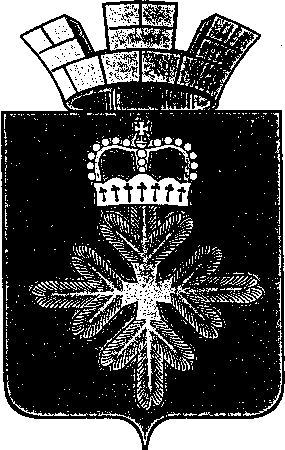 ПОСТАНОВЛЕНИЕГЛАВЫ ГОРОДСКОГО ОКРУГА ПЕЛЫМВ соответствии с пунктом 3 части 1 статьи 14 Федерального закона от 02.03.2007 № 25-ФЗ (в редакции Федерального закона от 01.05.2017 № 64-ФЗ) «О муниципальной службе в Российской Федерации», руководствуясь статьей 33 Устава городского округа,ПОСТАНОВЛЯЮ:1.	Утвердить Порядок получения муниципальными служащими, замещающими должности муниципальной службы в Администрации городского округа Пелым, разрешения представителя нанимателя (работодателя) на участие в управлении некоммерческими организациями (прилагается).2.	Муниципальным служащим, участвующим на безвозмездной основе в управлении некоммерческими организациями (общественной организацией, жилищным, жилищно-строительным, гаражным кооперативами, садоводческим, огородническим, дачным потребительским кооперативами, товариществом собственников недвижимости) в качестве единоличного исполнительного органа или входящим в состав их коллегиальных органов управления, в срок до 1 ноября 2017 года принять меры для получения разрешения представителя нанимателя (работодателя) в соответствии с утвержденным Порядком.3. Настоящее постановление опубликовать в информационной газете «Пелымский вестник» и разместить на официальном сайте городского округа Пелым в сети «Интернет».4.	Контроль за исполнением настоящего постановления оставляю за собой.Глава городского  округа Пелым                                                             Ш.Т. АлиевУтвержден                              постановлением главы  городского округа Пелымот 23.10.2017 № 36ПОРЯДОКПОЛУЧЕНИЯ МУНИЦИПАЛЬНЫМИ СЛУЖАЩИМИ, ЗАМЕЩАЮЩИМИ ДОЛЖНОСТИ МУНИЦИПАЛЬНОЙ СЛУЖБЫ В АДМИНИСТРАЦИИ ГОРОДСКОГО ОКРУГА ПЕЛЫМ, РАЗРЕШЕНИЯ ПРЕДСТАВИТЕЛЯ НАНИМАТЕЛЯ (РАБОТОДАТЕЛЯ) НА УЧАСТИЕ В УПРАВЛЕНИИ НЕКОММЕРЧЕСКИМИ ОРГАНИЗАЦИЯМИ1.	Настоящий Порядок разработан в целях реализации пункта 3 части 1 статьи 14 Федерального закона от 02.03.2007 № 25-ФЗ «О муниципальной службе в Российской Федерации» и устанавливает процедуру получения муниципальными служащими, замещающими должности муниципальной службы в администрации городского округа Пелым, (далее - муниципальные служащие), разрешения представителя нанимателя (работодателя) на участие на безвозмездной основе в управлении некоммерческими организациями в качестве единоличного исполнительного органа или вхождения в состав их коллегиальных органов управления.К некоммерческим организациям для целей настоящего Порядка относятся общественные организации (кроме политической партии), жилищные, жилищно-строительные, гаражные кооперативы, садоводческие, огороднические, дачные потребительские кооперативы, товарищества собственников недвижимости.2.	В настоящем Порядке используются понятия «конфликт интересов» и «личная заинтересованность», установленные соответственно частями 1 и 2 статьи 10 Федерального закона от 25.12.2008 № 273-ФЗ «О противодействии коррупции».3.	Участие муниципального служащего на безвозмездной основе в управлении некоммерческими организациями в качестве единоличного исполнительного органа или вхождения в состав их коллегиальных органов управления не должно приводить к конфликту интересов или возможности возникновения конфликта интересов при исполнении должностных обязанностей.4.	Для получения соответствующего разрешения представителя нанимателя (работодателя) муниципальный служащий подает представителю нанимателя (работодателя) заявление по образцу согласно приложению № 1 к настоящему Порядку.5.	В заявлении указываются следующие сведения:-	фамилия, имя, отчество муниципального служащего, замещаемая им должность муниципальной службы;-	полное наименование организации, в которой планируется участие в управлении в качестве единоличного исполнительного органа или вхождение в состав ее коллегиального органа управления, ее юридический и фактический адрес, контактный телефон руководителя;-	даты начала и окончания, форма и основания участия в управлении организации в качестве единоличного исполнительного органа или вхождение в состав ее коллегиального органа управления;-	иные сведения, которые муниципальный служащий считает необходимым сообщить.К заявлению прилагаются учредительные документы некоммерческой организации.6.	Заявление в день его поступления регистрируется специалистом по кадрам администрации городского округа Пелым , уполномоченным осуществлять прием и регистрацию заявлений, в журнале регистрации, который ведется по установленной форме (приложение № 2 к настоящему Порядку). Указанное должностное лицо в пределах своих полномочий обеспечивает конфиденциальность и сохранность полученных сведений, а также несет персональную ответственность в соответствии с законодательством Российской Федерации за разглашение полученных сведений.Заявление в день его поступления передается специалистом по кадрам администрации городского округа Пелым, представителю нанимателя (работодателю) муниципального служащего.Представитель нанимателя (работодателя) в течение трех рабочих дней направляет заявление и приложенные к нему документы на рассмотрение в комиссию по соблюдению требований к служебному поведению муниципальных служащих городского округа Пелым и урегулированию конфликта интересов (далее - Комиссия) для рассмотрения заявления.Срок рассмотрения Комиссией заявления и приложенных к нему документов - не более десяти рабочих дней.7.	По результатам рассмотрения заявления и документов, указанных в пункте 5 настоящего Порядка, Комиссия принимает одно из следующих решений:1)	рекомендовать представителю нанимателя (работодателя) разрешить участие муниципального служащего на безвозмездной основе в управлении общественной организацией (за исключением политической партии), жилищным, жилищно-строительным, гаражным кооперативами, садоводческим, огородническим, дачным потребительскими кооперативами, товариществом собственников недвижимости;2)	рекомендовать представителю нанимателя (работодателя) отказать в разрешении на участие муниципального служащего на безвозмездной основе в управлении общественной организацией (за исключением политической партии), жилищным, жилищно-строительным, гаражным кооперативами, садоводческим, огородническим, дачным потребительскими кооперативами, товариществом собственников недвижимости.8.	В течение трех рабочих дней со дня получения копии протокола (выписки из протокола) заседания Комиссии представитель нанимателя (работодателя) муниципального служащего с учетом рекомендаций Комиссии принимает одно из следующих решений:1)	разрешить муниципальному служащему участие на безвозмездной основе в управлении некоммерческой организацией в качестве единоличного исполнительного органа или вхождения в состав ее коллегиального органа управления;2)	отказать муниципальному служащему в разрешении на участие на безвозмездной основе в управлении некоммерческой организацией в связи с выявлением обстоятельств, предусмотренных пунктом 10 Порядка.9.	Решение, указанное в пункте 8 настоящего Порядка, оформляется правовым актом представителя нанимателя (работодателя) муниципального служащего.Заверенная копия указанного правового акта выдается муниципальному служащему специалистом по кадрам администрации городского округа Пелым лично под роспись в журнале регистрации либо направляется по почте с уведомлением о получении.10.	Решение об отказе в предоставлении разрешения муниципальному служащему на участие в управлении некоммерческой организации принимается в следующих случаях:1)	наличие конфликта интересов или возможности возникновения конфликта интересов при замещении должности муниципальной службы;2)	нарушение запретов, связанных с муниципальной службой;3)	несоблюдение требований к служебному поведению муниципального служащего.В случае отказа в разрешении на участие в управлении некоммерческой организацией представителем нанимателя (работодателя) муниципального служащего оформляется итоговое мотивированное заключение с указанием основания для отказа, которое прикладывается к правовому акту представителя нанимателя (работодателя) муниципального служащего.13.	Муниципальный служащий вправе приступить к участию в управлении некоммерческой организацией не ранее дня, следующего за днем принятия решения, указанного в подпункте 1 пункта 8 настоящего Порядка.14.	При изменении намерения участвовать в управлении некоммерческой организацией в качестве единоличного исполнительного органа или вхождения в состав ее коллегиального органа управления либо обстоятельств, связанных с таким участием, муниципальный служащий представляет представителю нанимателя (работодателя) заявление об отзыве своего заявления, либо заявление о прекращении участия в управлении некоммерческой организацией в качестве единоличного исполнительного органа или вхождения в состав ее коллегиального органа управления.15.	Контроль за соблюдением Порядка, учет и хранение заявлений муниципальных служащих, материалов по их рассмотрению осуществляется специалистом по кадрам администрации городского округа Пелым.Приложение № 1к Порядку получениямуниципальными служащими, замещающимидолжности муниципальной службыв администрации городского округа Пелым,разрешения представителя нанимателя(работодателя) на участие в управлениинекоммерческими организациями________________________________________(наименование должности и Ф.И.О.________________________________________представителя нанимателя (работодателя))________________________________________________________________________________(Ф.И.О., должность________________________________________муниципального служащего)Заявлениена получение разрешения на участиев управлении некоммерческой организациейВ соответствии с пунктом 3 части 1 статьи 14 Федерального закона от 02 марта 2007 года № 25-ФЗ «О муниципальной службе в Российской Федерации» прошу разрешить мне с «__» ______ 20__ года участие на безвозмездной основе в качестве единоличного исполнительного органа в управлении/вхождение в состав коллегиальных органов управления (нужное подчеркнуть) некоммерческой организацией:______________________________________________________________________(полное наименование некоммерческой организации, ее юридическийи фактический адрес, контактный телефон руководителя)______________________________________________________________________(даты начала и окончания, форма и основания участияв управлении организации в качестве______________________________________________________________________единоличного исполнительного органа или вхождениев состав ее коллегиального органа______________________________________________________________________управления)Участие в управлении указанной некоммерческой организацией не повлечет за собой конфликта интересов.При участии в управлении указанной организацией обязуюсь соблюдать запреты, ограничения, требования к служебному поведению, выполнять обязанности, предусмотренные Федеральным законом от 02 марта 2007 года № 25-ФЗ «О муниципальной службе в Российской Федерации», Федеральным законом от 25 декабря 2008 года № 273-ФЗ «О противодействии коррупции», иными законами и нормативными правовыми актами Российской Федерации, законами и иными нормативными правовыми актами Свердловской области, муниципальными правовыми актами городского округа Пелым.В случае рассмотрения заявления на комиссии по соблюдению требований к служебному поведению муниципальных служащих городского округа Пелым и урегулированию конфликтов интересов присутствовать лично на заседании комиссии при рассмотрении настоящего заявления намереваюсь (не намереваюсь) (нужное подчеркнуть).К заявлению прилагаю:______________________________________________________________________(учредительные документы некоммерческой организации)____ ___________ 20__ г.                (дата)_____________ ______________________         (подпись)    (расшифровка подписи)Заявление зарегистрировано в журнале регистрации___ ____________ 20__ г. за № _____________________________________________________________                    (Ф.И.О. ответственного лица)Копию зарегистрированного заявления получил(а) «__» ___________ 20__ г.______________________________________________________________________(фамилия, имя, отчество и подпись муниципального служащего)Приложение № 2к Порядку получениямуниципальными служащими, замещающимидолжности муниципальной службы в администрации городского округа Пелым,разрешения представителя нанимателя(работодателя) на участие в управлениинекоммерческими организациямиЖУРНАЛрегистрации заявлений муниципальных служащих о предоставленииразрешения на участие в управлениинекоммерческой организациейот 23.10.2017 № 36п. ПелымОб утверждении Порядка получения муниципальными служащими, замещающими должности муниципальной службы в администрации городского округа Пелым, разрешения представителя нанимателя (работодателя) на участие в управлении некоммерческими организациямиРегистрационный номер заявленияДата и время принятия заявленияФ.И.О. и должность муниципального служащего направившего заявлениеНаименование некоммерческой организации, на участие в управлении которой требуется разрешениеФ.И.О. и должность должностного лица, принявшего заявлениеСведения о принятом представителем нанимателя (работодателем) решении (с указанием даты принятия решения и его номера)Подпись муниципального служащего в получении копии решения представителя нанимателя (работодателя)/отметка о направлении копии решения представителя нанимателя (работодателя) почтой1234567